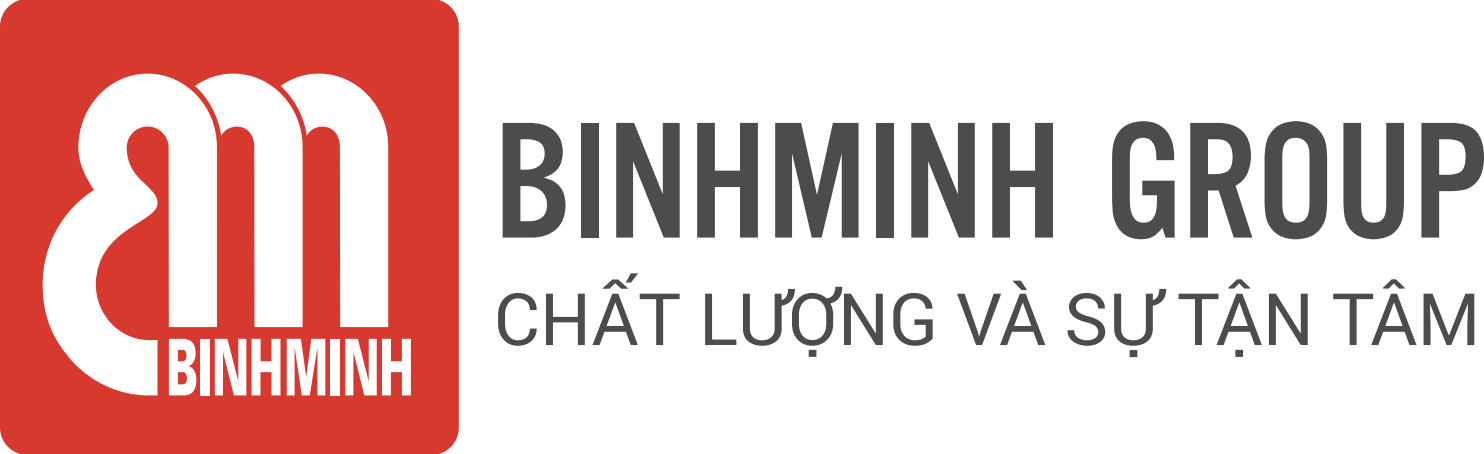 NỘI DUNG BÀI HỌC TUẦN 9 – LỚP 5(30/10/2023 – 03/11/2023)CHƯƠNG TRÌNH BỔ TRỢ TIẾNG ANH VỚI GVNNCác ba/mẹ và các con học sinh thân mến, Các ba/mẹ vui lòng xem bảng dưới đây để theo dõi nội dung học tập tuần này của các con nhé !REVIEW (UNIT 4 + 5)Tài liệu: TÀI LIỆU BỔ TRỢ BME - KIDs* Ghi chú: Các con học thuộc từ vựng.Luyện nói từ vựng và cấu trúc.Khuyến khích các con tự luyện viết mỗi từ 2 dòng.         Trân trọng cảm ơn sự quan tâm, tạo điều kiện của các Thầy/Cô và Quý Phụ huynh trong việc đồng hành         cùng con vui học!TiếtNội dung bài họcTài liệu bổ trợ17● Review previous vocabulary, phonics and structures in the lessons of unit 5.(Ôn tập từ vựng, ngữ âm và cấu trúc câu đã học trong bài 5)* Phụ huynh vui lòng xem lại các phiếu kiến thức từ các tuần trước của Bài 5.       Trang 1818REVIEW (Unit 4 + 5) (Ôn tập (Bài 4+5)● Review previous vocabulary, phonics and structures in the lessons of unit 4 and unit 5. (Ôn tập từ vựng, ngữ âm và cấu trúc câu đã học trong bài 4 và bài 5)* Phụ huynh vui lòng xem lại các phiếu kiến thức từ các tuần trước của Bài 4 và Bài 5.Trang 20